    KILBURN COMMUNITY ASSOCIATION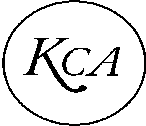 Minutes of the meeting held on Monday 23rd May 2022.Present:	Terry (President), Adrian (Chair), Diana (Treasurer), Kirsty (Secretary), Ann-Marie, David E, Jenny, Tracey and Godfrey.Apologies:	Sarah (Vice Chair), David H and Ann. Minutes of the previous meeting.Minutes of the previous meeting were agreed to be a true representation of the meeting. Lease.Kirsty has typed up the constitution with the changes agreed at the previous meeting, this was sent out to all committee members for feedback. Terry has printed a copy and now needs it signing so that he can pass it on to the solicitors along with the previous minutes where the change to the constitution was minuted.  Matters Arising.Interior: Cleaning Party – Saturday 2nd July 9.30am. All committee members are welcome if they can attend. Terry and Jenny to check the curtains at the next Chatterbox meet.Floor – George can sand and revarnish the floor. Kirsty is just waiting for a start date from him. Terry to turn the heating off at the boiler on Friday 27th May. Other: Rural Action Derbyshire – Kirsty tried to subscribe but couldn’t without the bank details, Diana to use her own card and then be reimbursed. Kirsty to pass on the login information. Caretaker/Facilities Manager – David has a contact; he will pass on the details to Kirsty. It is someone who lives in Kilburn.  Treasurer’s Report.Accounts as of 19th May,2022IncomeK Lamb. £28.50H Fernee. £37.00D Woolley. £24.00Crenencia.£123.00G Greatorex. £37.50Let’s Get Active. £54.00Derbyshire Toy Library. £94.00Burnett Academy. £104.00Kilburn Parrish Council £1,300.00Total. £1,805.00Expenditure. Hall Manager. £100.00Mrs L Waltham. £260.00Travel exp. (Acc). £33.00British Gas. £140.00British Gas (ele). £36.14Total. £369.14Balances Barclays. £2,066.23RBS. £1,143.56RBS current. £11,574.03Cash in hand. £915.82Diana has received the auditors report. Kirsty and Terry to both sign so that she can get the bound copy. Zurich (insurance company) have been in touch; our insurance is not due until 7th November. The committee agreed that we would check on comparison sites when it is up for renewal to ensure we get the best price. Diana has applied for a bank card and access to online banking. Hall Manager.We have had three party bookings in May which total £120. Emily Marshall-Sims – The key has been returned.A gentleman has been in touch after speaking to Terry about hiring the hall for soft ball games. Kirsty to send a regular hirer form.  Future bookings. 02.07.2022 – G Hughes – First Aid Course – 12.30pm – 4.30pm £48.07.11.22 – K Lamb – Charity Fundraiser – 5pm-9pm - £28.50.Parish Council. The KPC recently held their AGM, they had no councillors resign and do have two vacancies still. Megan has requested to join the KCA as a trustee and would possibly be interested in joining the committee too.A newsletter is going out on 1st July alongside a questionnaire. There will be a write up about the Facebook page and how we are using it collaboratively. The Facebook page is due to go live on 1st June with the KCA and KPC working alongside each other. Kelly has put together a social media policy. Kirsty, Megan and Tracey to meet to discuss this on Tuesday 24th May. Speedwatch – To commence in July. The KPC have chosen a few sites to have SIDs installed. A grant is being applied for to cover the cost of these. Correspondence. AVBC have sent £204 to Diana for the hire of the hall when it was used as a polling station.  Any other business.David – David suggested advertising for new unaffiliated committee members. Kirsty to make a sign for the notice board and one for the Kilburn News. Jenny – Jenny asked after Gerald’s wife. David is in touch with their son so will pass on our thoughts. Adrian – Adrian reassured Diana that he will get the dance group’s money to her as soon as he can. Adrian thanked Terry for chairing this meeting as he was late signing in. He also requested that the next meeting be held on Zoom. Ann-Marie – Ann-Marie enquired about the damp issue. Kirsty said that she hopes when a handy man/caretaker is found the issue will be solved quickly.Kirsty – The junior school’s summer fair is on Saturday 18th June. This is the first one since 2019 and will hopefully be a great event for all the community. The meeting closed at 19:51.The next meeting will be on Monday 27th June 2022 at 7pm via Zoom.  Signed…………………………………………